МУНИЦИПАЛЬНОЕ ОБРАЗОВАНИЕ «ТОМСКИЙ РАЙОН»АДМИНИСТРАЦИЯ ТОМСКОГО РАЙОНАПОСТАНОВЛЕНИЕ28.02.2024	№ 138-ПТомскО введении временного перекрытия движения транспортных средств по автомобильной дороге «Подъезд от с. Зоркальцево к д. Березкино» Томского районаВ связи с проведением 17 марта 2024 года спортивного фестиваля «Автомасленица 2024», соревнований города Томска по спортивному туризму (дистанция – авто) и 1 этапа Кубка «Автоклуба Томск 4х4», принимая во внимание уведомление президента ТРОО «Автоклуб Томск 4х4» о проведении массового мероприятия, ПОСТАНОВЛЯЮ:1. Президенту ТРОО «Автоклуб Томск 4х4» Хлебникову В.В.:1.1. Организовать перекрытие движения транспорта с использованием большегрузной техники на участке автомобильной дороги «Подъезд от с. Зоркальцево 
к д. Березкино» Томского района 17 марта 2024 года с 10.00 до 16.00 часов.1.2. Обеспечить установку соответствующих дорожных знаков в местах ограничения, перекрытия дорожного движения согласно предоставленной схеме.2. Управлению Делами разместить настоящее постановление на официальном сайте Администрации Томского района в информационно-телекоммуникационной сети «Интернет».3. Контроль исполнения настоящего постановления возложить на заместителя Главы Томского района – начальника Управления территориального развития Администрации Томского района.Глава Томского района	В.М. Черноус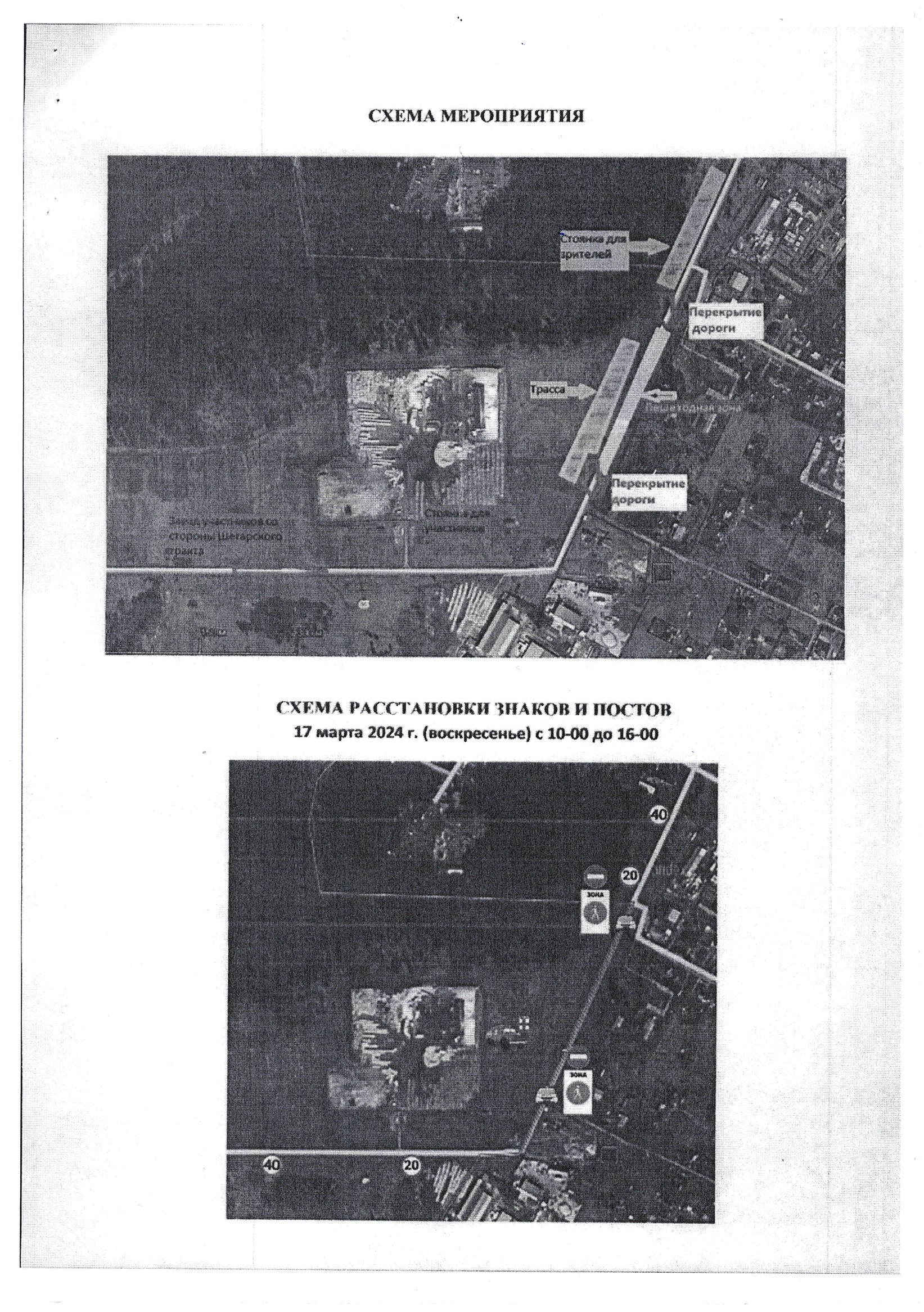 